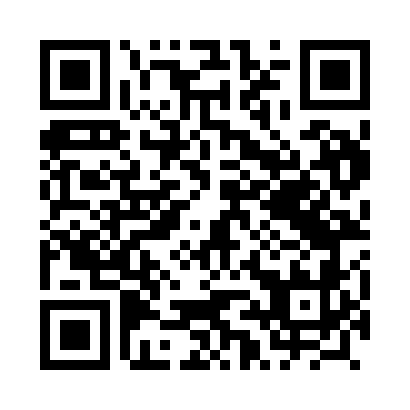 Prayer times for Jazyniec, PolandMon 1 Apr 2024 - Tue 30 Apr 2024High Latitude Method: Angle Based RulePrayer Calculation Method: Muslim World LeagueAsar Calculation Method: HanafiPrayer times provided by https://www.salahtimes.comDateDayFajrSunriseDhuhrAsrMaghribIsha1Mon4:296:301:005:277:319:242Tue4:266:2812:595:287:329:263Wed4:246:2512:595:297:349:284Thu4:216:2312:595:307:369:315Fri4:186:2112:595:327:379:336Sat4:156:1812:585:337:399:357Sun4:126:1612:585:347:419:388Mon4:096:1412:585:357:439:409Tue4:066:1212:575:367:449:4210Wed4:026:0912:575:387:469:4511Thu3:596:0712:575:397:489:4712Fri3:566:0512:575:407:499:5013Sat3:536:0312:565:417:519:5214Sun3:506:0112:565:427:539:5515Mon3:475:5812:565:437:549:5816Tue3:445:5612:565:457:5610:0017Wed3:405:5412:555:467:5810:0318Thu3:375:5212:555:478:0010:0619Fri3:345:5012:555:488:0110:0820Sat3:305:4812:555:498:0310:1121Sun3:275:4512:555:508:0510:1422Mon3:245:4312:545:518:0610:1723Tue3:205:4112:545:528:0810:2024Wed3:175:3912:545:538:1010:2325Thu3:135:3712:545:558:1210:2526Fri3:105:3512:545:568:1310:2827Sat3:065:3312:545:578:1510:3228Sun3:025:3112:535:588:1710:3529Mon2:595:2912:535:598:1810:3830Tue2:555:2712:536:008:2010:41